IN WHICH JOURNAL SHOULD I PUBLISHby Simon Moss	Either during or after your course, you are likely to submit one or more papers to a journal.  To choose the right journal, you shouldIdentify 4 to 10 journals in which your research is likely to be relevantOmit journals that are predatory or vanity publishersOmit journals in which your paper does not conform to the instructionsSubmit in order of quality	Initially, you should identify a preliminary set of journals you might consider.  To achieve this goal, you can obviously seek advice from supervisors or peers. In addition, you can skim your reference list to identify journals that you cited.  	More interestingly, you can utilze programs, such as the Elsevier Journal Finder, to identify possible journals.  In particularProceed to https://journalfinder.elsevier.com. Simply copy your title and abstract in relevant spaces.  You can also indicate the relevant field, such as social sciences or life and health sciencesPrint or copy the results of this searchAn exmaple of the output appears below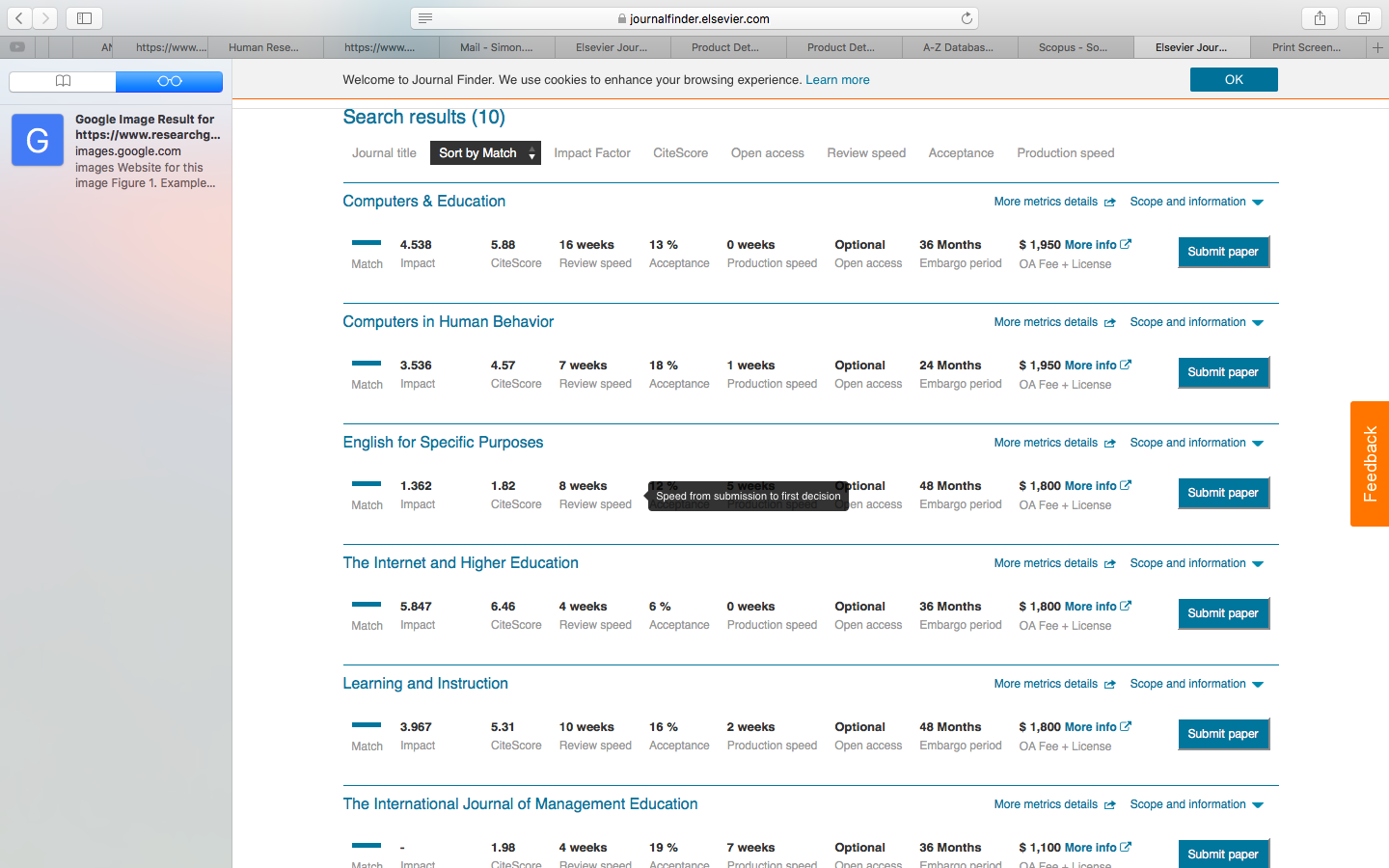 	The previous phase is likely to uncover reputable journals.  Nevertheless, if you are not familiar with these journals, you should assess whether they are vanity and predatory publications.  In particularVanity publications charge authors to publish their paper or book—but without the provision of editorial or publishing services.  In contrast, legitimate journals either do not charge authors or charge authors in accord with the services they offer, such as open access or colored figures.  Predatory publications are similar, but often charge to enable authors to publish open access—that is, so anyone can read the publication at no cost.  	The problem, however, is that vanity and predatory publications do not actually peer-review the paper—although they might assert and pretend otherwise.  Consequently, these publications are not perceived as legitimate. Therefore, you shouldVisit https://beallslist.weebly.com/standalone-journals.html.  Journals that appear in this list are predatory and should be discardedAvoid journals or books published by LAPLambert, VDM, or Nova Science.  These publishers often publish work that is not peer-reviewed. 	In addition, you can assess whether or not the journal is recognized by ERA or Excellence in Research for Australia.  Journals that are recognized by ERA will not be vanity publications, predatory publications, or disreputed publications.  To achieve this goal,Visit http://lamp.infosys.deakin.edu.au/era/?page=jnamesel15Enter the journal name in the leftmost box and press Search	After completing the previous phase, you might have identified three to ten journals to which you could submit.  On the website of each journal are instructions that specify the criteria that submissions must fulfill. To assess whether your paper fulfills these criteriaGoogle, and then visit the website, of each journalIf possible, locate a link to “Instructions for authors”, “author guidelines”, “submission guidelines”, or something similarIf you are too busy to read all the instructions, focus your attention on   Whether your paper matches the aims or scope of this journal.The minimum and maximum length of papersWhether the editors prefer empirical papers, systematic reviews, or other kinds of papersWhether the editors prefer quantitative papers, qualitative papers, or bothWhich disciplines the editors preferThe costs to authors if the paper is accepted   If you are not sure whether your paper fulfills these criteria, you could email the editor.  A sample email appears belowIf you want to include this article in your thesis—often called thesis by publication—you should check the restrictions this journal imposes on authors.  The vast majority of reputable journals will permit you to include this article in your thesis.  Nevetheless, to checkon the webpages of most journals is a link to a copyright, author, or contributor agreement.  if you can locate this agreement, check whether the publisher has explicitly permitted authors to use their work in theses or dissertationsif unsure, in the contacts list, identify the most suitable person to contact, and write the followingIf you later discover that you are not permitted to include work you have already published in your thesis, seek an exception.  That is, in the contacts list, identify the most suitable person to contact, and write the following:Some prestigious journals are open access.  That is, people can access the papers without needing to subscribe or paper.  The benefit is that more people will read, and ultimately cite, these papers.  The drawback is that, to publish in the journal, authors must pay a fee—a fee that can exceed $2000.    To pay this fee, you coulduse your own money; thus option is seldom necessaryuse your research allocation; although you might want to reserve this money to purchase services or products that are vital to your researchask your college to pay this fee; the college may pay in particular circumstancesUniversity support	Fortunately, in specific circumstances, Charles Darwin University will pay up to $2500 US if you publish in a prestigious journal.  Specifically, you need to publish what are called Q1 journals.  To ascertain whether or not a journal if Q1proceed to https://www.scimagojr.comenter the name of this journal in the search boxif several options appear, click the relevant journalin the  output, scroll down to locate a display called “Quartiles”.  the green colour indicates Q1if the journal if Q1, contact a research administrator or research academic in your college—such as a HDR convenor or Assistant Dean of Research—to request this payment.  After completing the previous phase, you might have identified two to five journals to which you could submit.  Your final task is to rank these journals from most appropriate to least appropriate.  To complete this task, perhaps rate each journal on three attributes: impact factor, acceptance rate, and relevance.  The following table presents an example. To gauge impact factor—the average number of times each paper is cited every yearGoogle the website of this journal; or you may have uncovered this information from the Elsevier Journal FinderAlternatively, you can utilize other measures of quality or citation rate.  For example, access Scopus—available from the CDU library databases or http://libguides.cdu.edu.au/az.php.  Choose  “Sources” at the top , click the orange box to choose “Title”, and then enter a journal in the adjacent box. This procedure will generate a series of indices—such as CiteScore.  CiteScore, when divided by 3, is comparable to impact factors. To gauge the acceptance rateGoogle the name of this journal and “acceptance rate”Or you may have already uncovered this information from the Elsevier Journal FinderYou could also email the editor to seek this informationAlternatively, assume the acceptance rate is around 15%, unless other people indicate the acceptance rate is higher or lower than average.  Next on a scale from 1 to 5, estimate the relevance of this journal.  Finally, sum the columns to generate a total score for each journal.      	You should usuallySubmit the paper to the journal that receives the highest totalIf this journal rejects the paper, attempt the next journal, and so forth   Introduction1 Identify 4 to 10 journals in which your research is likely to be relevant2 Omit journals that are predatory or vanity publications3 Omit journals in which your paper does not fulfill the criterion for submission    Dear Professor SmithI would like to submit a paper, entitled “Animals and academics”, to the Journal of Zoos.  This paper outlines an observation study on the similarities between animals and academics.  We applied a blend of thematic analysis and word count methods to analyze the data.  However, we are not certain whether this topic is germane to this journal.  In addition, the paper is two pages longer than is the recommended maximum.  Would you be able to advise us on you believe we should this manuscript to this journalYours sincerelyMatt Matts 4 Omit journals that do not permit you to include your article in your thesisSubject: Clarifying whether I am permitted to include my work in a thesis by publicationDear …I am completing a PhD at Charles Darwin University.  I am planning to submit a manuscript entitled “….” to your journal.  I am enquiring as to whether I can include this paper, for an indefinite period, in an electronic version of my thesis—a thesis that would be stored in an open access digital archive at my university.  Kind Regards…Subject: Seeking permission to include my work in a thesis by publicationDear …I am completing a PhD at Charles Darwin University.  My research thesis includes the paper entitled “….” that was published in this journal.  I am enquiring as to whether I can include this paper, for an indefinite period, in an electronic version of my thesis—a thesis that would be stored in an open access digital archive at my university.  Otherwise, I would like to seek from you a limited, non-exclusive license, to include this work in an electronic version of my thesis.  If you agree to this license, could you notify me in writing  Kind Regards…5 Omit journals that you cannot afford6 Rank the possible journals from most appropriate to least appropriateJournalImpact factor or similarAcceptance rateRelevance to topicTotal1: 0 to 12: 1 to 23: 2 to 34: 3 to 45: 4 +1: 0 to 5%2: 5 to 10%3: 10 to 20%4: 20 to 30%5: 30+1 Very broad scope5: Topic specific to paperComputers and Education5    2  512Learning and Instruction 4    2 5  11Computers in Human Behavior  4   2  3 9Journal of School Psychology  3   2  1 6Submit the paper